野菜を使ったレシピを募集します！（参加賞あり）応募されたレシピは、町の広報やホームページ、健康づくりや食育事業等に使用します。ご興味がある方！　この機会に、ぜひ、応募ください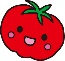 ＊レシピ募集の概要＊【応募対象】　箱根町民、町内在住、在勤の方で、参加賞を配付期間内に受け取りに来られる方。【応募期間】　令和５年７月１日土曜日 ～ 令和５年８月３１日木曜日【応募要件】 ①野菜を一人分で７０ｇ以上使用します。　※複数の野菜を組み合わせてもよいです。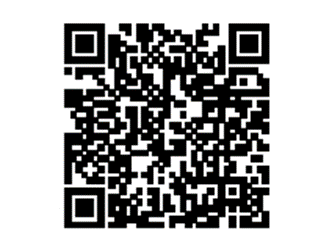 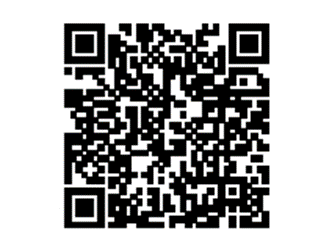 　　　　　　　　　　 ②あまり時間をかけずに作れるもの。　　③オリジナルレシピのみ。　④１人２つのレシピまで応募できます。【参 加 賞】　１人１つ（複数応募されても、１つ）です。 　　　　 原則、本庁（保険健康課）または、さくら館で、配付期間内に配付します。　　＜配布期間＞９月27日水曜日～９月29日金曜日の３日間【レシピ取扱】 ・レシピ集を作成するため、特に審査はありませんが、応募要件を満たしているものとします。・レシピ集作成にあたり、字体、書き方などを調整する場合がありますので、ご了承ください。・応募用紙及び写真データの返却はしません。・本事業により、応募の著作権等、応募者に生じたいかなる損害について、箱根町の責に帰するべき事由がない限り、一切の責任を負いません。『野菜をたべよう！　　野菜いっぱいレシピ募集　　』本応募用紙に必要事項を記入し、料理写真や絵を添付して提出ください料理名：料理名：料理名：料理名：料理名：料理名：料理区分主食　　・ 　主菜　　・　　副菜　　・　　汁物　　・　　おやつ　　・　（　　　　　　 　　　　　　　　　　　）主食　　・ 　主菜　　・　　副菜　　・　　汁物　　・　　おやつ　　・　（　　　　　　 　　　　　　　　　　　）主食　　・ 　主菜　　・　　副菜　　・　　汁物　　・　　おやつ　　・　（　　　　　　 　　　　　　　　　　　）主食　　・ 　主菜　　・　　副菜　　・　　汁物　　・　　おやつ　　・　（　　　　　　 　　　　　　　　　　　）主食　　・ 　主菜　　・　　副菜　　・　　汁物　　・　　おやつ　　・　（　　　　　　 　　　　　　　　　　　）レシピの特徴やアピールしたいことレシピの特徴やアピールしたいことレシピの特徴やアピールしたいことレシピの特徴やアピールしたいことレシピの特徴やアピールしたいこと完成した料理（カラー写真）※写真が添付できない場合は、イメージ図（絵）でも可例）・野菜をたくさん使った　・地場（神奈川県）産をつかった ・旬の野菜を使った ・彩りをよくした ・塩分控えめにした　など　例）・野菜をたくさん使った　・地場（神奈川県）産をつかった ・旬の野菜を使った ・彩りをよくした ・塩分控えめにした　など　例）・野菜をたくさん使った　・地場（神奈川県）産をつかった ・旬の野菜を使った ・彩りをよくした ・塩分控えめにした　など　例）・野菜をたくさん使った　・地場（神奈川県）産をつかった ・旬の野菜を使った ・彩りをよくした ・塩分控えめにした　など　例）・野菜をたくさん使った　・地場（神奈川県）産をつかった ・旬の野菜を使った ・彩りをよくした ・塩分控えめにした　など　完成した料理（カラー写真）※写真が添付できない場合は、イメージ図（絵）でも可（材料）（　　　　　　　　　　　人分）※記入した材料が何人分かを記入ください。（材料）（　　　　　　　　　　　人分）※記入した材料が何人分かを記入ください。（材料）（　　　　　　　　　　　人分）※記入した材料が何人分かを記入ください。【分量】※グラム、ml、大さじなどを記入ください【調理方法、調理時間】調理時間（　　　　　　　　　　　　分）※調理にかかる時間を記入ください【調理方法、調理時間】調理時間（　　　　　　　　　　　　分）※調理にかかる時間を記入ください＜作り方＞＜作り方＞＜作り方＞＜作り方＞＜作り方＞＜作り方＞＜作り方＞＜作り方＞＜作り方＞＜作り方＞＜作り方＞＜作り方＞＜作り方＞＜作り方＞＜作り方＞＜作り方＞＜作り方＞＜作り方＞＜作り方＞＜作り方＞＜作り方＞＜作り方＞＜作り方＞＜作り方＞＜作り方＞＜作り方＞＜作り方＞＜作り方＞＜作り方＞＜作り方＞【レシピ掲載時の氏名、または、ペンネーム】【レシピ掲載時の氏名、または、ペンネーム】【レシピ掲載時の氏名、または、ペンネーム】【レシピ掲載時の氏名、または、ペンネーム】【レシピ掲載時の氏名、または、ペンネーム】【レシピ掲載時の氏名、または、ペンネーム】※レシピ掲載時の氏名、または、ペンネームを公表することについて  同意する　・　同意しない　（どちらかに○）※レシピ掲載時の氏名、または、ペンネームを公表することについて  同意する　・　同意しない　（どちらかに○）※レシピ掲載時の氏名、または、ペンネームを公表することについて  同意する　・　同意しない　（どちらかに○）※レシピ掲載時の氏名、または、ペンネームを公表することについて  同意する　・　同意しない　（どちらかに○）※レシピ掲載時の氏名、または、ペンネームを公表することについて  同意する　・　同意しない　（どちらかに○）※レシピ掲載時の氏名、または、ペンネームを公表することについて  同意する　・　同意しない　（どちらかに○）（フリガナ）（フリガナ）【応募者氏名】【応募者氏名】【電話番号】【電話番号】【E-mail】【E-mail】※応募用紙でいただいた個人情報の取り扱いについて応募に際してご提供いただいた個人情報は、本事業以外の目的・用途には使用しません。※応募用紙でいただいた個人情報の取り扱いについて応募に際してご提供いただいた個人情報は、本事業以外の目的・用途には使用しません。※応募用紙でいただいた個人情報の取り扱いについて応募に際してご提供いただいた個人情報は、本事業以外の目的・用途には使用しません。※応募用紙でいただいた個人情報の取り扱いについて応募に際してご提供いただいた個人情報は、本事業以外の目的・用途には使用しません。※応募用紙でいただいた個人情報の取り扱いについて応募に際してご提供いただいた個人情報は、本事業以外の目的・用途には使用しません。※応募用紙でいただいた個人情報の取り扱いについて応募に際してご提供いただいた個人情報は、本事業以外の目的・用途には使用しません。